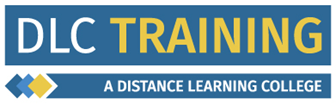 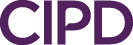 CIPD Application form for DLCI agree to become a member of CIPD and abide by any rules and regulations which may be applicable to its members from time to time.Signed:	Dated:Award – please select one unit (3DEL cannot be selected, for Certificate and Diploma Level only)Certificate – please select all Core units (10 Credits) and Optional units totaling 18 credits, giving a total of 28 credits.Diploma – all units must be completed in order to achieve this qualification*** Workshop unitTitle:Gender:Gender:Date of Birth:Date of Birth:Date of Birth:First:Surname:Maiden name (if married):Maiden name (if married):Maiden name (if married):Address:Postcode:Home Tel:Mobile:Mobile:Country:Email:LevelAward/Certificate/DiplomaUnitsIf completing the Award or Certificate programmes, please select the units for study below.Diploma covers all units.CIPD CodeName of UnitCreditValueCore orOptionYourChoice3HRCUnderstanding Organisations and the Role of Human Resources4Core3RAIRecording, Analysing and Using HR Information2Core4DEPDeveloping Yourself as an Effective HR/L&D Practitioner4Core3RTOResourcing Talent ***6Option3DELDelivering Learning and Development Activities ***6Option3PRMSupporting Good Practice in Performance and RewardManagement ***6Option3MERSupporting Good Practice in Managing Employment Relations6Option3SCOSupporting Change within Organisations3Option